RESUMEVIKRAME-mail:  vikram.344950@2freemail.com C/o-Mobile: +971505891826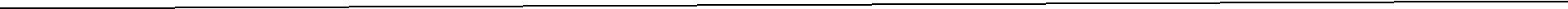 OBJECTIVE:To pursue a challenging career and be a part of progressive organization that gives Scope to enhance my knowledge, skills, and to reach the pinnacle in the field which I work in, with sheer determination and hard work.ACADEMIC PROFILE:TECHNICAL COURSE:Basics in Computer MS Office PROFESSIONAL EXPERIENCE:COMPANY:  KEERTHI DIAMONDS and JEWELSI Hereby declare that the information given above is true and correct to the best of my knowledge and belief.Thanking you, in anticipation of favorable reply.QualificationInstitution/UniversityYear of PassingPercentagePUCSree BhagwanPUCMahaveer Jain201349.1%Mahaveer Jain201349.1%College K.G.FSree Mahaveer JainSSLCSchool K.G.F201177.8%JOB TITLE:CHIEF SALES EXECUTIVEDURATION:DURATION:3years [i.e; from May 2013 to May 2016]SECTION:Stock And SalesPERSONAL PROFILE:DATE OF BIRTH:28-05-1995GENDER:MALEMARTIAL STATUS:SINGLENATIONALITY:INDIANLANGUAGES KNOWN:To Read:English, Hindi, KannadaTo Write:English, Hindi, KannadaTo Speak:English, Hindi, Telugu, Tamil, KannadaDECLARATION: